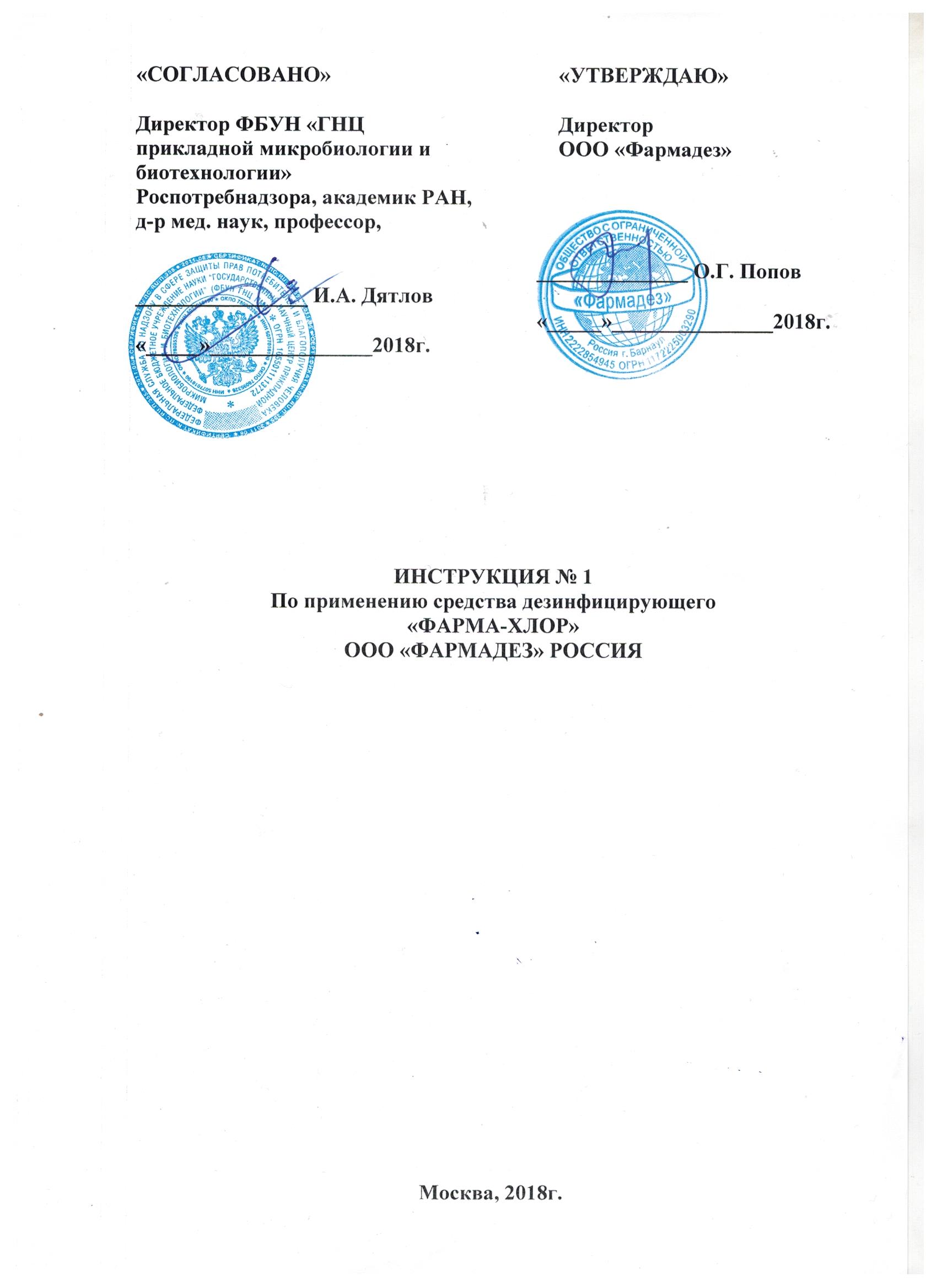 ИНСТРУКЦИЯ № 1/17по применению средства дезинфицирующего с моющим эффектом 
«ФАРМА ХЛОР» (ООО «ФАРМАДЕЗ», Россия) Инструкция разработана: ФБУН «ГНЦ прикладной микробиологии и биотехнологии» Роспотребнадзора (ФБУН «ГНЦ ПМБ») – режимы дезинфекции при особо опасных инфекциях, сибирской язве, легионеллезе, деконтаминация объектов, контаминированных ампликонами ДНК/РНК, обеззараживание остатков пищи, овоцидное действие в отношении возбудителей кишечных простейших и гельминтозов;ИЛЦ ГУП «Московский городской центр дезинфекции» – режимы дезинфекции при бактериальных и грибковых (кандидозы, дерматофитии) инфекциях; токсичность и методы химического анализа; ООО «Фармадез» - ТУ, рецептура.Авторы: В.Н. Герасимов, М.В. Храмов, Т.А.Семенихина (ФБУН «ГНЦ ПМБ»); О.Г. Попов (ООО «Фармадез»).ОБЩИЕ ПОЛОЖЕНИЯ.1.1. Средство представляет собой цилиндрические таблетки белого цвета с легкими оттенками от светло-бежевого до светло-серого, со слабым запахом хлора, В качестве действующего вещества в состав средства входит натриевая соль дихлоризоциануровой кислоты , а также бикарбонат натрия, адипиновая кислота и сульфанол. Средство выпускается в виде таблеток массой 3,25±0,25 г и гранул. При растворении 1 таблетки в воде выделяется 1,35-1.65 г и 55.0-60.0 % в гранулированной форме активного хлора соответственно. Срок годности средства – 6 лет в невскрытой упаковке производителя, рабочих растворов - 5 суток.Средство хорошо растворимо в воде. Водные растворы прозрачные, имеют запах хлора. Водные растворы не портят обрабатываемые поверхности из дерева, стекла, полимерных материалов, а также посуду, игрушки, изделия медицинского назначения и предметы ухода за больными из коррозионно-стойких металлов, стекла, резин и пластмасс.Средство выпускается в виде таблеток упаковывается в полиэтиленовые пакеты по 10-1500 штук, полиэтиленовые банки по 10-1500 штук, полиэтиленовые мешки по 50 кг, в пластиковые бочки  по 5.0-50 кг, блистеры по 6- 10таблеток. В виде гранул: в полиэтиленовые пакеты по 0.1-3.0 кг , полиэтиленовые  банки по 0,1-3.0 кг, полиэтиленовые мешки по 1.0-50.0 кг, пластиковые бочки по 3.0-50.0 кг., по действующей нормативно-технической документации.1.2. 	Средство обладает антимикробной активностью в отношении бактерий (включая микобактерии туберкулеза – тестировано на M.terrae, возбудителей легионеллеза, внутрибольничных, анаэробных инфекций, особо опасных инфекций - чумы, холеры, туляремии), вирусов (включая Коксаки, ЕСНО, полиомиелита, ротавирусов, энтеровирусов, энтеральных и парентеральных гепатитов, ВИЧ, ОРВИ, гриппа в т.ч. H5N1, H1N1, «атипичной» пневмонии, парагриппа, герпеса, аденовирусов и др.), грибов рода Кандида, Трихофитон, плесневых грибов, спор бактерий (возбудитель сибирской язвы). Обладает способностью деконтаминировать объекты, контаминированные ампликонами ДНК/РНК.Средство обладает дезинвазионной активностью при контаминации цистами и ооцистами простейших, яйцами, онкосферами и личинками гельминтов (включая острицы).Средство обладает моющими свойствами и отбеливающим эффектом.1.3. По параметрам острой токсичности по ГОСТ 12.1.007-76 средство «ФАРМА ХЛОР» относится к 3-му классу умеренно опасных веществ при введении в желудок и к 4-му классу малоопасных веществ при нанесении на кожу; при введении в брюшную полость крыс относится к 4 классу мало токсичных веществ по классификации К.К.Сидорова. Оказывает слабое местно-раздражающее действие на кожу и слизистые оболочки глаз, обладает слабым сенсибилизирующим и местно-раздражающим действием. Рабочие растворы средства при однократном воздействии не оказывают местно-раздражающего действия на кожу и слизистые оболочки глаз; при многократном воздействии могут вызвать сухость и шелушение кожи и раздражение слизистых оболочек глаз. Рабочие растворы в концентрации выше 0,1% по активному хлору (АХ) при использовании способами орошения и протирания вызывают раздражение органов дыхания.ПДК хлора в воздухе рабочей зоны - 1 мг/м3(пары), 2 класс опасности. ПДК хлора в атмосферном воздухе населенных мест максимально-разовая - 0,1 мг/м3; среднесуточная - 0,03 мг/м3 (2 класс опасности).1.4. Средство дезинфицирующее «Фарма-Хлор» с моющим эффектом, далее (средство)предназначено:в виде растворов, приготовленных из таблеток и гранулдля обеззараживания поверхностей в помещениях, жесткой мебели, санитарно-технического оборудования, наружных поверхностей приборов и аппаратов, белья, посуды, в т.ч. лабораторной, аптечной и одноразовой, предметов для мытья посуды,  игрушек, предметов ухода за больными, средств личной гигиены, резиновых и полипропиленовых ковриков, обуви из резин, пластмасс и других полимерных материалов, уборочного инвентаря; для проведения генеральных уборок;для дезинфекции медицинских изделий из коррозионно-стойких металлов, резин, пластмасс, стекла; для дезинфекции биологических жидкостей и выделений: крови, в том числе забракованной и с истекшим сроком годности, мочи, мокроты, фекалий, фекально-мочевой взвеси, рвотных масс, ликвора, смывных жидкостей (эндоскопических, после ополаскивания зева и других; сывороток, анатоксинов, иммунобиологических препаратов, живых вакцин, непригодных к использованию;емкостей из-под выделений; медицинских отходов из текстильных и других материалов (перевязочный материал, ватно-марлевые салфетки, тампоны, медицинские изделия однократного применения, одноразовое постельное и нательное белье, одежда персонала при проведении профилактической, текущей и заключительной дезинфекции в медицинских организациях, лабораториях (клинических, бактериологических, вирусологических, ПЦР лабораториях и других диагностических лабораториях, процедурных кабинетах, пунктах и станциях переливания и забора крови, на санитарном транспорте, в инфекционных очагах, при чрезвычайныхситуациях; при проведении профилактической дезинфекции систем мусороудаления (мусороуборочное оборудование, инвентарь, мусоросборники, мусоровозы), на автотранспорте для перевозки пищевых продуктов, на предприятиях коммунально-бытового обслуживания (гостиницы, общежития, парикмахерские, массажные и косметические салоны, солярии, сауны, салоны красоты, бани, прачечные, общественные туалеты), торговых,развлекательных центрах, продовольственных и промышленных рынках, учреждениях образования, культуры, отдыха, объектах курортологии, спорта (бассейны, санпропускники, культурно-оздоровительные комплексы, офисы, спорткомплексы, кинотеатры, музеи и др.), пенитенциарных, учреждениях социального обеспечения (дома для инвалидов, престарелых и др.), на объектах жизнедеятельности воинских частей и соединений; заключительной дезинфекции в детских учреждениях и на предприятиях общественного питания и торговли (рестораны, бары, кафе, столовые);на объектах транспортной системы (автобусы, трамваи, троллейбусы, электрички, пригородные экспрессы), МЧС, МВД, МО и т.п.; для обеззараживания поверхностей, пораженных плесневыми грибами;для дезинфекции емкостей для хранения воды;дезинфекции поверхностей в производственных помещениях и оборудования, мебели, наружных поверхностей приборов и аппаратов помещений классов чистоты А, В, С, D на предприятиях фармацевтической и биотехнологической промышленности по производству лекарственных средств и иммунобиологических препаратов; проведения генеральных уборок;обеззараживания поверхностей в помещениях, жесткой мебели, поверхностей аппаратов, приборов, предметов ухода за больными, игрушек, санитарно-технического оборудования, посуды, в том числе лабораторной, белья, предметов ухода за больными, медицинского инвентаря, уборочного материала, резиновых ковриков, медицинских изделий, посуды из-под выделений, медицинских отходов, жидких выделений, фекалий при проведении профилактической и очаговой дезинфекции при бактериальных (чума, холера, легионеллез, туляремия, сибирская язва) инфекциях;обеззараживания  (дезинвазии) почвы, предметов обихода, игрушек, помещений, лабораторной посуды и лабораторного оборудования при контаминации возбудителями паразитарных болезней (цистами и ооцистами простейших, яйцами и личинками гельминтов, остриций);населением в быту (таблетки) – строго в соответствии с этикеткой для бытав виде гранул:для дезинфекции жидких выделений (мокроты, фекалий, фекально-мочевой взвеси, рвотных масс, мочи); смывных жидкостей (эндоскопических, после ополаскивания зева и др.); биологических жидкостей (крови, в том числе забракованной и крови с истекшим сроком годности, ликвора, сыворотки), остатков пищи на поверхностях и в емкостях в медицинских организациях, клинических, бактериологических, вирусологических, ПЦР и др. диагностических лабораториях, процедурных кабинетах, пунктах и станциях переливания и забора крови, на санитарном транспортеПРИГОТОВЛЕНИЕ РАБОЧИХ РАСТВОРОВ.2.1. Рабочие растворы средства готовят в эмалированных (без повреждения эмали), стеклянных или пластмассовых емкостях путем растворения соответствующих количеств таблеток в питьевой воде комнатной температуры до полного их растворения (таблица 1).При необходимости можно разделить таблетку по разделительным бороздкам на ¼, ½ части.2.2. Контроль концентрации полученного свежего рабочего раствора, а также в процессе его хранения осуществляется с помощью индикаторных полосок, аналогичных препаратов. (см. п.6.3.).Таблица 1 Приготовление рабочих растворов средства «ФАРМА ХЛОР» 
из таблеток массой 3,25-3.50 г , гранул.                                                   ПРИМЕНЕНИЕ СРЕДСТВА «Фарма Хлор»3.1. Рабочие растворы средства «Фарма Хлор» применяются для дезинфекции объектов в соответствии с п.1.4. настоящей Инструкции способами протирания, орошения, замачивания и погружения в растворы средства по режимам, указанным в таблицах 2-14.3.2. Поверхности в помещениях (пол, стены и др.), жесткую мебель протирают ветошью, смоченной в растворе средства из расчета 100 мл/м2 (при особо опасных инфекциях – 300 мл/м2), или орошают из расчета 300 мл/м2 при использовании гидропульта, или 150 мл на мл/м2 – при использовании распылителя типа «Квазар». Сильно загрязненные поверхности обрабатывают дважды. После дезинфекции помещение проветривают до исчезновения запаха хлора. Смывание рабочего раствора средства с обработанных поверхностей после дезинфекции не требуется.Внимание! При проведении дезинфекции и мытья поверхностей в помещениях с помощью специального уборочного инвентаря (тележек, МОПов, салфеток из различных волокон) расход средства рекомендуется учитывать, согласно рекомендациям производителей уборочного оборудования.Обеззараживание санитарного транспорта для перевозки инфекционных больных проводят по режиму обработки при соответствующей инфекции. Санитарный транспорт для перевозки инфекционных больных обрабатывают в режимах, рекомендованных при соответствующих инфекциях, а при инфекциях неясной этиологии – в режимах, рекомендованных для вирусных инфекций (табл. 4). Регулярную профилактическую обработку санитарного транспорта и автотранспорта для перевозки пищевых продуктов проводят по режимам, представленным в табл. 3. Обработку проводят растворами средства способом орошения или протирания в соответствии с нормами расхода, указанными в п. 3.2. После дезинфекционной выдержки обработанные поверхности промывают питьевой водой и вытирают насухо.3.4. Санитарно-техническое оборудование обрабатывают с помощью щетки, ерша или протирают ветошью, смоченной в растворе средства при норме расхода 100 мл/м2 обрабатываемой поверхности (при особо опасных инфекциях –300 мл/м2), или орошают – 300 мл /м2 при использовании гидропульта, автомакса или 150 мл/м2  – при использовании распылителя типа «Квазар». По окончании дезинфекции санитарно-техническое оборудование промывают водой. 3.5. Белье последовательно вещь за вещью погружают в дезинфицирующий раствор из расчета 4 л/кг сухого белья (при туберкулезе, особо опасных инфекциях – 5 л/кг сухого белья). По окончании дезинфекции белье стирают и прополаскивают.3.6. Посуду лабораторную и столовую (освобожденную от остатков пищи) полностью погружают в раствор средства из расчета 2 л на комплект. По окончании дезинфекции посуду промывают водой до исчезновения запаха хлора в течение 3 минут.Растворы средства для дезинфекции посуды без остатков пищи можно применять многократно в течение рабочей смены до изменения их внешнего вида (изменение цвета, помутнение раствора и т.п.). При первых признаках изменения внешнего вида раствор необходимо заменить.3.7. Предметы ухода за больными погружают в раствор средства или протирают ветошью, смоченной раствором средства. Мелкие игрушки полностью погружают в емкость с рабочим раствором средства, препятствуя их всплытию, крупные – орошают рабочим раствором или протирают ветошью, смоченной в растворе средства. По окончании дезинфекции их тщательно промывают водой до исчезновения запаха хлора не менее 3 минут, для изделий из резин и пластмасс не менее 5 минут.3.8. Уборочный инвентарь замачивают в рабочем растворе средства в емкости. По окончании дезинфекции его прополаскивают и высушивают.3.9. Обувь из резин, пластмасс и других полимерных материалов погружают в рабочий раствор средства. По окончании дезинфекционной выдержки ее прополаскивают и высушивают.3.10. Резиновые коврики обеззараживают, протирая ветошью, смоченной в рабочем растворе средства, орошают или полностью погружают в раствор средства. По окончании дезинфекции их промывают проточной водой.3.11. Дезинфекцию изделий медицинского назначения из коррозионно-стойких металлов, резин, пластмасс, стекла осуществляют в эмалированных (без повреждения эмали), пластмассовых емкостях, закрывающихся крышками. При проведении дезинфекции изделий медицинского назначения их полностью погружают в рабочий раствор средства. Толщина слоя раствора над изделиями должна быть не менее 1 см. Имеющиеся в изделиях каналы и полости заполняют раствором, избегая образования воздушных пробок; разъемные изделия погружают в раствор в разобранном виде. Изделия, имеющие замковые части, погружают в раствор раскрытыми, предварительно сделав ими несколько рабочих движений для лучшего проникновения раствора в трудно доступные участки изделий. После дезинфекции изделия тщательно промывают проточной водой до исчезновения запаха хлора не менее 3 минут, для изделий из резин и пластмасс не менее 5 минут. Дезинфекцию проводят по режимам табл. 16.3.12. Дезинфекцию (обезвреживание) медицинских отходов, промывных вод, остатков пищи и прочих отходов лечебно-профилактических учреждений, в том числе инфекционных отделений, кожно-венерологических, фтизиатрических и микологических больниц, объектов санитарного транспорта, а также лабораторий, работающих с микроорганизмами 1-2; 3-4 группами патогенности (включая особо опасные инфекции), производят с учетом требований Санитарно-эпидемиологических правил и нормативов СанПиН 2.1.7.2790-10 «Санитарно-эпидемиологические требования к обращению с медицинскими отходами», СанПиН 2.1.7.2790-10 «Санитарно-эпидемиологические требования к обращению с медицинскими отходами» и СП 1.3.2322-08 «Безопасность работы с микроорганизмами III-IV групп патогенности (опасности) и возбудителями паразитарных болезней» – в соответствии с режимами, рекомендованными в таблице 12, с последующей утилизацией.3.13. Биологические выделения: фекалии, кровь, ликвор, сыворотку, мокроту, собранные в емкость, заливают дезинфицирующим раствором из расчета: 2 объема раствора на 1 объем биологических выделений и дезинфицируют по режимам, указанным в табл. 2-10 с последующей их утилизацией в канализацию. При проведении дезинфекции емкость закрывают крышкой, а затем дезинфицируют. Мочу, околоплодные и промывные воды заливают равным по объему количеством раствора средства, перемешивают и дезинфицируют по режимам, указанным в табл. 2-10 с последующей их утилизацией в канализацию. При проведении дезинфекции емкость закрывают крышкой, а затем дезинфицируют. Рвотные массы, остатки пищи при вирусных инфекциях заливают равным по объему количеством раствора средства, перемешивают и дезинфицируют по режиму, указанному  в табл. 3; при остальных инфекциях - заливают дезинфицирующим раствором из расчета: 2 объема раствора на 1 объем биологических выделений или остатков пищи и дезинфицируют по режимам, указанным в табл. 2-10 с последующей их утилизацией в канализацию. При проведении дезинфекции емкость закрывают крышкой, а затем дезинфицируют. 3.14. Обеззараживание (дезинвазия) предметов обихода, игрушек, помещений, лабораторной посуды и лабораторного оборудования, контаминированных возбудителями паразитарных болезней (цистами и ооцистами простейших, яйцами и личинками гельминтов, остриций), проводится растворами средства «Фарма Хлор» в соответствии с МУ 3.2.1022-01 «Профилактика паразитарных болезней. Мероприятия по снижению риска заражения населения возбудителями паразитозов» и с СП 1.3.2322-08 «Безопасность работы с микроорганизмами III-IV групп патогенности (опасности) и возбудителями паразитарных болезней» (табл. 14).3.14.1. Твердые предметы ухода за больными, игрушки (резиновые, пластмассовые и деревянные), раковины, краны, ручки дверей, горшки моют 0,3% или 0,6% раствором средства «Фарма Хлор». Время экспозиции 120 и 60 минут соответственно. Игрушки затем споласкивают проточной водой не менее 3 минут и высушивают.3.14.2. Банки с фекалиями, желчью, мокротой, осадками сточных вод и т.п. в течение рабочего дня помещают в эмалированные кюветы или на отдельные столы (стационарные или передвижные с пластиковым или другим, легко поддающимся дезинфекции покрытием). Биологические отходы заливают 1% раствором средства в соотношении 1:2 и выдерживают не менее 60 минут, затем утилизируют.3.14.3. Отработанные предметные стекла, пипетки, пробирки, стеклянные палочки, химические стаканчики и т.п. складываются в течение рабочего дня в емкость с дезинфицирующим раствором до полного вертикального погружения ─ 0,3% раствор средства на 120 минут. Заключительное обеззараживание лабораторной посуды проводится путем кипячения в 0,03 % растворе средства с момента закипания не менее 30 мин). После дезинфекции посуда допускается для мытья и стерилизации.  Пластиковые наконечники для полуавтоматических дозаторов должны использоваться однократно. Пластиковые микропробирки для разведения сывороток больных также должны использоваться однократно.3.14.4. Медицинские отходы, сгустки крови и сыворотку крови перед сбросом в общую канализационную сеть обезвреживают только с применением 1,0 % дезинфицирующего средства (в соответствии с действующим инструкциями по обеззараживанию).Содержимое микропробирок с разведенной сывороткой, а также содержимое планшета после инкубации с сывороткой удаляется в емкость с дезинфицирующим средством (1,0 % раствор средства). Экспозиция ─ 2 часа при комнатной температуре.3.14.5. Ватно-марлевый материал, бумажные фильтры и разовые деревянные палочки дезинфицируют в 2% растворе средства «Фарма Хлор» в течение 120 минут способом погружения или замачивания, а затем уничтожаются путем сжигания или выброса в контейнер для мусора. 3.14.6. Пробы биологического материала от человека, отработанный материал санитарно-паразитологических исследований воды, почвы, сточных вод и их осадков и т.п. заливают 2,0% раствором средства на 120 мин перед выбросом в контейнеры или сливом в общую канализационную систему.3.14.7. Поверхности в помещениях «заразной» зоны лаборатории (пол, стены, двери), мебель (рабочий стол, индивидуальный шкафчик и др.) обрабатывают орошением или протиранием 0,3% раствором средства при экспозиции 120 минут или 0,6% раствором при времени воздействия 60 мин. После этого проводится влажная уборка.3.14.8. Дезинфекционная обработка оборудования (центрифуги, микроскопы, холодильники и пр.) проводится раствором 0,3% или 0,6% раствором средства «Фарма Хлор» способом протирания. Время экспозиции 120 или 60 минут соответственно.3.14.9. Предметы уборки (тряпки, щетки и пр.) замачивают в 0,3% или 0,6% растворе средства «Фарма Хлор» на 120 или 60 минут соответственно.  3.14.10. Обеззараживание (дезинвазия) почвы, контаминированной возбудителями паразитарных болезней (цистами и ооцистами простейших, яйцами и личинками гельминтов), проводится растворами средства в режиме, обеспечивающем дезинвазию почвы: раствором средства «Фара Хлор» концентрацией 3% при экспозиции в течение 3 суток и норме расхода раствора: 4 литра на квадратный метр почвы.Технология обработки почвы изложена в МУ 3.2.1022-01 «Профилактика паразитарных болезней. Мероприятия по снижению риска заражения населения возбудителями паразитозов» и в СП 1.3.2322-08 «Безопасность работы с микроорганизмами III-IV групп патогенности (опасности) и возбудителями паразитарных болезней».3.15. Объекты, контаминированные ДНК/РНК-ампликонами, обрабатывают рабочим раствором средства способами протирания, погружения и замачивания в соответствии с МУ 1.3.2569-09 «Организация работы лабораторий, использующих методы амплификации нуклеиновых кислот при работе с материалом, содержащим микроорганизмы I-IV групп патогенности». Поверхности в помещениях (пол, стены и др.), поверхности аппаратов, приборов протирают ветошью, смоченной в растворе средства из расчета 150 мл/м2, или орошают из гидропульта раствором средства из расчета 300 мл/м2.По окончании времени экспозиции поверхности протирают салфетками, обильно смоченными водой, или промывают проточной водой до исчезновения запаха хлора. Лабораторную посуду, лабораторный и медицинский инвентарь погружают в дезинфицирующий раствор средства.Белье последовательно вещь за вещью погружают в дезинфицирующий раствор из расчета 5 л/кг сухого белья. По окончании дезинфекции белье стирают и прополаскивают.  Уборочный материал замачивают в растворе средства, инвентарь – погружают или протирают ветошью, смоченной в растворе средства, по окончании дезинфекции прополаскивают и высушивают.Изделия медицинского назначения, в том числе одноразового применения, полностью погружают в рабочий раствор средства так, чтобы слой раствора над ними был не менее 1 см. Имеющиеся в изделиях каналы и полости заполняют раствором, избегая образования воздушных пробок; разъемные изделия погружают в раствор в разобранном виде. Изделия, имеющие замковые части, погружают в раствор раскрытыми, предварительно сделав ими несколько рабочих движений для лучшего проникновения раствора в труднодоступные участки изделий.Изделия одноразового применения после дезинфекции утилизируют.Медицинские отходы (перевязочный материал, ватные тампоны, салфетки) погружают в раствор  дезинфицирующего средства и после дезинфекции утилизируют.Для ежедневной обработки рабочие растворы средства «Фарма Хлор» используются по режимам, указанным в таблице 12; для деконтаминационной обработки и генеральной уборки – по режимам таблицы 13.3.16. Режимы дезинфекции различных объектов растворами средства при особо опасных инфекциях бактериальной этиологии (чума, холера, туляремия, сибирская язва) представлены в таблицах 8-9.3.17. Для борьбы с плесневыми грибами поверхности в помещениях сначала обрабатывают раствором средства способом орошения, а затем очищают от плесени щеткой, обильно смоченной раствором средства. Режимы обработки поверхностей и объектов представлены в табл.6. 3.18. Для использования в дезковриках используют 0,06% раствор средства. Объем заливаемого раствора средства зависит от размера коврика и указан в инструкции по эксплуатации дезковрика. Смена рабочего раствора зависит от интенсивности использования коврика. В среднем смена раствора дезсредства происходит 1 раз в 3 суток.3.19. Профилактическую дезинфекцию и генеральную уборку на коммунальных, культурных, бытовых (гостиницах, общежитиях, клубах и др.), административных объектах, предприятиях общественного питания, сельского хозяйства и торговли, в детских, пенитенциарных, образовательных, социального обеспечения учреждениях, автотранспортных средствах, общественных туалетах (биотуалетах), при обработке мусоросборников проводят в соответствии с режимами, рекомендованными для дезинфекции при бактериальных инфекциях, кроме туберкулёза (табл. 2). 3.20. В банях, саунах, бассейнах, парикмахерских, санпропускниках, в спорткомплексах профилактическую дезинфекцию и генеральную уборку проводят в соответствии с режимами, рекомендованными для дезинфекции при дерматофитиях (табл. 5). 3.21. Дезинфекция помещений и ванн бассейна проводится с учётом требований СанПиН 2.1.2.1188-03 «Плавательные бассейны. Гигиенические требования к устройству, эксплуатации и качеству воды плавательных бассейнов. Контроль качества».Обеззараживанию в плавательном бассейне подвергают:- помещения ванны бассейна: ванну бассейна, обходные дорожки, трапы, спортивные тумбы, скамьи, ножные ванны;- в раздевальнях, душевых, санузлах: пол, стены, двери, ручки дверей, шкафчики, скамьи, резиновые коврики, деревянные решетки, краны, санитарно-техническое оборудование;- в местах общего пользования и подсобных помещениях: пол, стены, двери, ручки дверей, предметы обстановки.Дезинфекцию проводят способами протирания и замачивания.3.22. Дезинфекция объектов, потенциально опасных в отношении распространения легионеллезной инфекции проводится с учетом требований СП 3.1.2.2626-10 «Профилактика легионеллеза», МУ 3.1.2.2412-08 «Эпидемиологический надзор за легионеллезной инфекцией». Обеззараживанию подвергают санитарно-техническое оборудование, в т.ч. душевые установки, ванны для бальнеопроцедур, джакузи. Дезинфекцию проводят способами протирания и орошения. Воздушные фильтры, радиаторные решетки, насадки, накопители конденсата систем вентиляции и кондиционирования из коррозионно-стойких материалов обеззараживают способами погружения и протирания (табл. 10). После дезинфекции обработанные объекты промывают водопроводной водой, а помещение проветривают.3.23. При проведении дезинфекции парикмахерских и косметических инструментов, в том числе одноразового применения, их полностью погружают в 0,075% раствор средства на 15 минут соответственно так, чтобы слой раствора над ними был не менее 1см. Имеющиеся в инструментах каналы и полости заполняют раствором, избегая образования воздушных пробок; разъемные изделия погружают в раствор в разобранном виде. Инструменты из коррозионно-стойких металлов, имеющие замковые части, погружают в раствор раскрытыми, предварительно сделав ими несколько рабочих движений для лучшего проникновения раствора в трудно доступные участки изделий. После дезинфекции инструменты тщательно промывают проточной водой не менее 5-х минут. Инструменты одноразового применения после дезинфекции утилизируют.3.24. Дезинфекция объектов мусороудаления проводится по режимам, указанным в табл. 1.3.25. Профилактическую дезинфекцию общественного пассажирского транспорта (городского и междугородного), транспорта для перевозки пищевых продуктов и продовольственного сырья, а также санитарного транспорта проводят в соответствии с режимами, приведёнными в таблице 3. Технология обработки транспорта для перевозки пищевых продуктов приведена в Инструкции по проведению мойки и дезинфекции транспорта для перевозки пищевых продуктов (приложение 3 к Постановлению Главного государственного санитарного врача по г. Москве от 05.04.2000г. № 5).Дезинфекцию транспортных средств осуществляют с помощью гидропульта, автомакса, дезинфаля и т.п. При этом дезинфекции подвергают поверхности салона (стены, пол, двери) и наружные части кузова.Обработку транспорта начинают с наружной части двери, затем орошают пол, потолок, стены и вторично пол. При орошении особое внимание необходимо обращать на сильно загрязнённые участки и на труднодоступные места.Дезинфекция проводится при норме расхода 150-300 мл/м2. По окончании дезинфекции внутренняя поверхность кузова транспорта промывается водой, просушивается и проветривается до полного удаления запаха хлора.3.26. При проведении генеральных уборок в ЛПУ, детских и образовательных учреждениях используют режимы, указанные в табл. 16.Таблица 2 Режимы дезинфекции различных объектов растворами средства «Фарма Хлор» при инфекциях бактериальной (кроме туберкулеза) этиологии* - допускается многократное использование рабочих растворов.Таблица 3Режимы дезинфекции различных объектов растворами средства «Фарма Хлор» при инфекциях вирусной этиологии   Таблица 4Режимы дезинфекции различных объектов растворами средства «Фарма Хлор» при туберкулезе (тестировано на M.terrae)Примечание: *  - допускается многократное использование рабочих растворов.Таблица 5Режимы дезинфекции различных объектов растворами средства «Фарма Хлор» при кандидозах и дерматофитияхПримечание: * - при многократном использовании.Таблица 6. Режимы дезинфекции различных объектов дезинфицирующим средством «Фарма Хлор» в отношении плесневых грибовТаблица 7 Режимы дезинфекции различных объектов растворами средства «Фарма Хлорс» при анаэробных инфекцияхТаблица 8Режимы дезинфекции различных объектов растворами средства «Фарма Хлор» при особо опасных инфекциях – чуме, холере, туляремииТаблица 9 Режимы дезинфекции различных объектов растворами средства «Фарма Хлор» при сибирской язвеТаблица 10Режимы дезинфекции различных объектов растворами средства «Фарма Хлор» при легионеллезеТаблица 11Режимы обеззараживания медицинских отходов растворами средства «Фарма Хлор» при инфекциях различной этиологииТаблица 12 Режимы обработки различных объектов растворами средства «Фарма Хлор»  при потенциальной контаминации образцами ДНК/РНК Таблица 13Режимы деконтаминации различных объектов растворами средства «Фарма Хлор »  при контаминации образцами РНК/ДНК Таблица 14 Режимы обеззараживания (дезинвазии) различных объектов, контаминированных возбудителями паразитарных болезней (цистами и ооцистами простейших, яйцами и личинками гельминтов), растворами средства «Фарма Хлор»Таблица 15Режимы дезинфекции изделий медицинского назначения растворами средства «Фарма Хлор» при инфекциях различной этиологииПримечание: * для изделий из коррозионно-стойких металлов и стекла                        ** для изделий из резин и пластмассТаблица 16Режимы дезинфекции объектов растворами средства «Фарма Хлор» при проведении генеральных уборок4. МЕРЫ ПРЕДОСТОРОЖНОСТИ4.1. Не рекомендуется допускать к работе со средством лиц с повышенной чувствительностью к хлорсодержащим веществам, с аллергическими заболеваниями и хроническими заболеваниями лёгких и верхних дыхательных путей.4.2. Все работы со средством и его рабочими растворами проводить с защитой кожи рук резиновыми перчатками.4.3. При приготовлении рабочих растворов средства до 0,2% по активному хлору не требуется применение средств индивидуальной защиты. При приготовлении рабочих растворов в процессе растворения таблеток ёмкость должна быть плотно закрыта.4.4. Дезинфекцию объектов способом погружения и замачивания проводить в плотно закрытых емкостях и хорошо проветриваемых помещениях.4.5. Отмыв изделий медицинского назначения из стекла и металла после дезинфекции следует проводить под проточной водой в течение 3 минут, из резин и пластмасс – 5 минут.4.6. Дезинфекцию поверхностей помещений рабочими растворами способом протирания в концентрации 0,015% активного хлора и ниже можно проводить в присутствии пациентов, а в более высоких концентрациях – в их отсутствии.4.7. Растворы в концентрации от 0,0075% до 0,1% активного хлора можно применять без средств индивидуальной защиты органов дыхания и глаз. 4.8. При работе с растворами, концентрацией 0,2% активного хлора и более, а также при использовании растворов средства способом орошения необходимо для защиты органов дыхания использовать универсальные респираторы типа РУ-60 М или РПГ-67 с патроном марки В, глаза защищать герметичными очками, кожу рук - резиновыми перчатками.4.9. Работы в очагах сибирской язвы (включая приготовление рабочих растворов) следует проводить в противочумном костюме 1 типа, в который входит общевойсковой противогаз.4.10. После проведения дезинфекции помещение рекомендуется проветрить до исчезновения запаха хлора.4.11. Избегать контакта средства и рабочих растворов с кожей и слизистыми оболочками глаз.4.12. При работе со средством необходимо соблюдать правила личной гигиены. Запрещается пить, курить и принимать пишу на рабочем месте. По окончании работы руки следует вымыть с мылом.5. МЕРЫ ПЕРВОЙ ПОМОЩИ ПРИ СЛУЧАЙНОМ ОТРАВЛЕНИИ5.1. При нарушении правил работы со средством могут возникнуть явления раздражения верхних дыхательных путей, глаз и кожи.5.2. При проявлении признаков раздражения органов дыхания следует прекратить работу со средством, а пострадавшего немедленно вывести на свежий воздух или в хорошо проветриваемое помещение, обеспечить покой, дать теплое питье. Рот и носоглотку прополоскать водой. При необходимости обратиться к врачу.5.3. При попадании рабочих растворов средства в желудок выпить несколько стаканов воды с 10-20 измельчёнными таблетками активированного угля; желудок не промывать! Обратиться к врачу.5.4. При попадании средства в глаза необходимо немедленно промыть глаза под струёй воды в течении 10-15 минут, закапать 30% раствор сульфацила натрия и обратиться к врачу.5.5. При попадании средства на кожу его необходимо немедленно смыть большим количеством воды.6. ФИЗИКО-ХИМИЧЕСКИЕ И АНАЛИТИЧЕСКИЕ МЕТОДЫ АНАЛИЗА СРЕДСТВА «Фарма Хлор»6.1. Дезинфицирующее средство «Фарма Хлор» в виде таблеток контролируется по следующим показателям качества: внешний вид, цвет, запах, средняя масса, масса активного хлора, выделяющегося при растворении 1 таблетки (таблица 18). Таблица 18Контролируемые параметры и нормативы для средства «Фарма Хлор»6.2. Методы испытаний6.2.1. Определение внешнего вида, цвета и запахаВнешний вид и цвет определяют визуальным осмотром. Запах оценивают органолептически.6.2.2. Определение средней массы таблеток Для определения средней массы таблеток взвешивают 20 таблеток. Среднюю массу таблеток вычисляют по формуле: М = m/nгде 	m - суммарная масса взвешенных таблеток, г; n - количество взвешенных таблеток.6.2.3. Определение массы активного хлора, выделяющегося при растворении 1 таблетки.6.2.3.1. Оборудование и средства измерения:весы лабораторные общего назначения 2 класса точности с наибольшим пределом взвешивания 200 г ГОСТ 24104-2001;набор гирь Г-2-210 по ГОСТ 7328-82;бюретка 5-1-25 по ГОСТ 20292-74;пипетки 5-2-2, 7-2-10, 7-2-20 по ГОСТ 20292-74;стаканчик для взвешивания СН-45/13 по ГОСТ 25336-82;цилиндры мерные 1-25 по ГОСТ 1770-74;ступка 2 по ГОСТ 9147-80;пестик 1 по ГОСТ 9147-80;колбы конические КН-2-250-34 ТХС по ГОСТ 25336-82.6.2.3.2. Реактивы и материалы:калий йодистый по ГОСТ 4232-74, водный раствор с массовой долей 10%, приготовленный по ГОСТ 4517-87, п.2.67;кислота серная по ГОСТ 4204-77, х.ч., водный раствор с массовой долей 10%, приготовленный по ГОСТ 4517-87, п.2.89;натрий серноватистокислый (тиосульфат натрия) по ГОСТ 27068-86, водный раствор с молярной концентрацией (Na2S2O35H2O)=0,1моль/дм3, приготовленный по ГОСТ 25794.2-83, п.2.11;крахмал растворимый по ГОСТ 10163-76, водный раствор с массовой долей 0,5%, приготовленный по ГОСТ 4517-87;вода дистиллированная по ГОСТ 6709-72.6.2.3.3. Выполнение анализаТаблетки  средства дезинфицирующего «Фарма Хлор» тщательно растирают в ступке и помещают в стаканчик для взвешивания. Навеску растертого средства массой 0,10 - 0,12 г, взятую с точностью до 0,0002 г, помещают в коническую колбу с притертой пробкой и растворяют в 100 см3 дистиллированной воды. Затем добавляют 10 см3 раствора йодистого калия и 10 см3 раствора серной кислоты. Колбу закрывают пробкой, перемешивают  встряхиванием и ставят в темное место на 8-10 мин. Выделившийся йод титруют раствором тиосульфата натрия до светло-желтой окраски раствора, после чего добавляют 2 см3 раствора крахмала и титруют до полного обесцвечивания.6.2.3.4. Обработка результатовМассу активного хлора, выделяющегося при растворении 1 таблетки (Z) в г высчитывают по формуле:, гдегде V – объем раствора тиосульфата натрия с концентрацией 0,1 моль/дм3, пошедший на титрование пробы, см3;0,003545 – масса хлора, соответствующая 1 см3 тиосульфата натрия концентрации точно 0,1 моль/дм3, г;К – поправочный коэффициент 0,1моль/дм3 раствора тиосульфата натрия;m – масса навески, г.M – средняя масса 1 таблетки.За результат анализа принимают среднее арифметическое 3-х определений, абсолютное расхождение между которыми не должно превышать допускаемое расхождение, равное 0,5 %.Допускаемая относительная суммарная погрешность результата анализа ±2,0% при доверительной вероятности 0,95.6.3. Контроль рабочих растворов с помощью индикаторных полосок.В мензурку или стакан наливают 100 мл хорошо перемешанного (избегать вспенивания) рабочего раствора дезинфицирующего средства комнатной температуры. Из пенала достают индикаторную полоску и погружают её на 2 секунды в раствор* так, чтобы была смочена индикаторная зона. Полоску извлекают из раствора и быстро (в течение 1-2 секунд) удаляют избыток жидкости, проводя ребром полоски о край стакана. Полоску кладут на белую фильтровальную бумагу или бумажную салфетку индикаторной зоной вверх и выдерживают 10 секунд, после чего в течение не более 5 секунд сопоставляют цвет индикаторной зоны с цветовой шкалой элемента сравнения**, определяя концентрацию рабочего раствора.Примечания:* - Необходимо соблюдать указанное время выдержки индикаторных полосок в растворе и на фильтровальной бумаге.** - Сопоставление цвета индикаторной полоски с цветовой шкалой элемента сравнения следует проводить в условиях нормальной освещенности рабочего места при естественном (рассеянном солнечном свете) или искусственном освещении. Появление на индикаторных полосках ореолов, не изображенных на элементе сравнения, считать несущественным.Полная информация по использованию полосок индикаторных аналогичных препаратов указанных в Инструкции по их применению.7. УПАКОВКА, ТРАНСПОРТИРОВКА И ХРАНЕНИЕ7.1. Средство выпускается в полимерных банках с плотно закрывающимися крышками по 10.0-1500.0 таблеток, в блистерах 6-10 таблеток. Мешки по 10-50 кг (гранулы).7.2. Транспортировка средства «Фарма Хлор» возможна любыми видами транспорта в оригинальной упаковке предприятия-производителя в соответствии с правилами перевозки грузов, действующими на каждом виде транспорта и гарантирующими сохранность средства и тары.7.3. При случайном рассыпании средства его следует собрать. Поверхность промыть водой, не допуская нейтрализации кислотой, т.к. при этом возможно выделение газообразного хлора. При уборке следует использовать резиновые перчатки. При уборке больших количеств средства – спецодежду, универсальные респираторы типа РПГ-67 или РУ-60М с патроном марки В, герметичные очки, перчатки резиновые.7.4. Меры защиты окружающей среды: не допускать попадания неразбавленного средства в сточные поверхностные или подземные воды и в канализацию.7.5. Средство должно храниться в плотно закрытых упаковках предприятия -  изготовителя в крытых, сухих, вентилируемых складских помещениях на расстоянии не менее 1 м от нагревательных приборов, предохраняя от влаги и прямых солнечных  лучей, при температурах от -40OС до + 40OС, отдельно от моющих средств, окислителей, органических материалов, восстановителей, кислот, продуктов питания.Содержание активного хлора, % Количество препарата  для приготовления рабочего раствора Количество препарата  для приготовления рабочего раствора Количество препарата  для приготовления рабочего раствора таблетки, штук 3,25±0,25гранулы, грамм55-60%количество воды, литр0,00751/21,7100,01513,4100,0326,8100,06413,6100,075517,00100,1722,67100,151034,00100,201445,33100,251756,67100,32068,00100,640136,00101,070226,67101,5100340,00102,0133453,33103,0200680,009,32Объект обеззараживанияКонцентрация раствора по активному хлору, %Время обеззара-живания, мин.Способ обеззараживанияПоверхности в помещениях (пол, стены и др.), санитарный транспорт, транспорт для перевозки пищевых продуктов, пассажирский автотранспорт, предметы обстановки0,00750,0153015Протирание или орошениеСанитарно-техническое оборудование0,030,066030Двукратное протирание, двукратное орошениеМусоросборники, мусороуборочное оборудование0,0630Двукратное протирание или двукратноеорошениеПредметы ухода за больными0,00750,0156030Погружение илипротираниеИгрушки 0,00750,0156030Погружение, протирание, орошениеПосуда без остатков пищи0,00750,015*1515ПогружениеПосуда с остатками пищи0,030,066030ПогружениеПосуда  лабораторная (пробирки, пипетки, предметные стекла), резиновые груши, шланги и др. в микробиологических лабораториях0,030,066030ПогружениеБельё, не загрязненное биологическимисубстратами0,00750,0153015ЗамачиваниеБельё, загрязненноебиологическими субстратами0,030,0750,090,1290453015ЗамачиваниеУборочный инвентарь0,030,0750,090,1290453015ЗамачиваниеМоча, околоплодные воды, промывные воды0,0615Заливание равным по объему количеством раствора средства и перемешиваниеРвотные массы, остатки пищи0,160Заливание равным по объему количеством раствора средства и перемешиваниеФекалии (оформленные, смешанные с водой или мочой в соотношении 1:2, жидкие фекалии)0,10,256015Заливание: 2 объёма на 1 объём биологических выделений и перемешиваниеОбъект обеззараживанияКонцентрация раствора по активному хлору, %Время обеззара-живания, мин.Способ обеззараживанияПоверхности в помещениях, жесткая мебель, санитарный транспорт, автотранспорт для перевозки продуктов  0,00750,0150,03603015Протирание илиорошениеСанитарно-техническое оборудование  0,0150,033015Протирание или орошениеПредметы ухода за больными0,030,060,075603015Погружение илипротираниеИгрушки 0,030,060,075603015Погружение, протирание, орошениеПосуда без остатков пищи0,01515ПогружениеПосуда с остатками пищи 0,07530ПогружениеПосуда  лабораторная (пробирки, пипетки, предметные стекла), резиновые груши, шланги и др. в микробиологических лабораториях0,07530ПогружениеБелье, незагрязненное выделениями 0,01530ЗамачиваниеБелье, загрязненное кровью 0,0750,10,15603015ЗамачиваниеУборочный инвентарь0,0750,10,15603015ЗамачиваниеКровь, ликвор, сыворотка и др.0,160Заливание: 2 объёма на 1 объём биологических выделений  Моча, околоплодные воды, промывные воды0,0615Заливание равным по объему количеством раствора средства и перемешиваниеРвотные массы, остатки пищи0,160Заливание равным по объему количеством раствора средства и перемешиваниеФекалии (оформленные, смешанные с водой или мочой в соотношении 1:2, жидкие фекалии)0,10,256015Заливание: 2 объёма на 1 объём биологических выделений и перемешиваниеОбъект обеззараживанияКонцентрация раствора по активному хлору, %Время обеззара-живания, мин.Способ обеззараживанияПоверхности в помещениях (пол, стены и др.), санитарный транспорт, предметы обстановки0,0660Протирание  или орошениеСанитарно-техническое оборудование0,1560Двукратное протирание, двукратное орошениеПредметы ухода за больными0,160Погружение или протираниеИгрушки 0,160Погружение, протирание, орошениеПосуда без остатков пищи0,030,0754515ПогружениеПосуда с остатками пищи 0,0750,159060ПогружениеПосуда лабораторная (пробирки, пипетки, предметные стекла), резиновые груши, шланги и др. в микробиологических лабораториях 0,260ПогружениеБельё, незагрязненное биологическимисубстратами0,1120ЗамачиваниеБельё, загрязненноебиологическими субстратами0,290ЗамачиваниеУборочный материал0,290ПогружениеМокрота, лаважная жидкость в бронхоскопии0,390Заливание: 2 объёма средства на 1 объём биологических выделенийКровь, сыворотка, эритроцитарная масса и др.0,260Заливание: 2 объёма на 1 объём биологических выделенийМоча, промывные воды в бронхоскопии0,260Заливание равным по объему количеством раствора средства и перемешиваниеОстатки пищи 0,150,212060Заливание равным по объему количеством раствора средства и перемешиваниеРвотные массы 0,20,312060Заливание равным по объему количеством раствора средства и перемешиваниеПосуда из-под выделений, вкл. плевательницы0,360Погружение в раствор или заливаниеОбъект обеззараживанияКонцентра-ция раствора по активному хлору, %Время обеззараживания, мин., приВремя обеззараживания, мин., приСпособобработкиОбъект обеззараживанияКонцентра-ция раствора по активному хлору, %кандидо-захдермато-фитияхСпособобработкиПоверхности в помещениях (пол, стены и др.), санитарный транспорт, предметы обстановки0,00750,0150,03603015603015Протирание или орошениеСанитарно-техническое оборудование0,0750,1530-3015Двукратное протирание, двукратное орошениеПосуда без остатков пищи0,0150,03*1515--ПогружениеПосуда с остатками пищи0,07545-ПогружениеЛабораторная посуда0,0750,1545-4530ПогружениеБельё, незагрязненное биологическимисубстратами0,0153030ЗамачиваниеБельё, загрязнённоебиологическими субстратами0,0750,090,15453015453015ЗамачиваниеПредметы ухода за больными0,0150,036030-30Погружение, протираниеИгрушки0,0150,036030-30Погружение, протираниеУборочный инвентарь0,0750,090,15453015453015ЗамачиваниеОбувь (банные сандалии, тапочки и др.) из резин, пластмасс и других синтетических материалов0,1-60ПогружениеРезиновые коврики0,1-60Погружение, протираниеКровь, ликвор, сыворотка и др.0,26060Заливание: 2 объёма на 1 объём биологических выделенийМоча, околоплодные воды, промывные воды0,16060Заливание равным по объему количеством раствора средства и перемешиваниеРвотные массы0,26060Заливание равным по объему количеством раствора средства и перемешиваниеОстатки пищи0,150,21206012060Заливание: 2 объема на 1 объем пищевых отходовФекалии (оформленные, смешанные с водой или мочой в соотношении 1:2, жидкие фекалии)0,36060Заливание: 2 объёма на 1 объём биологических выделений и перемешиваниеПосуда из-под выделений0,26060Погружение в раствор или заливаниеОбъект обеззараживанияКонцентрация рабочего раствора (по АХ), %Время обеззараживания, минСпособ обеззараживанияПоверхности в помещениях, жесткая мебель, санитарный транспорт, автотранспорт для перевозки продуктов0,00750,0150,03603015Двукратное протирание или орошение с интервалом 15 минСанитарно-техническоеоборудование0,0150,033015Протирание илиорошениеПредметы ухода за больными0,0330Погружение илипротираниеИгрушки (кроме мягких)0,0330Погружение, протирание, орошение (крупные)Посуда без остатков пищи0,01515ПогружениеПосуда с остатками пищи0,07545ПогружениеПосуда  лабораторная (пробирки, пипетки, предметные стекла), резиновые груши, шланги и др.0,0750,154530ПогружениеБелье, незагрязненное выделениями0,01530ЗамачиваниеБелье, загрязненное кровью и выделениями0,07545ЗамачиваниеУборочный инвентарь, материал0,0750,150,3453015Замачивание, протирание, погружениеРезиновые и полипропиленовые коврики0,060,0750,15453015Погружение, протирание, орошениеОбувь из резин, пластмасс0,060,0750,15453015Погружение, протирание,Объект обеззараживанияКонцентрация раствора по активному хлору, %Время обеззара-живания, мин.Способ обеззараживанияПоверхности в помещениях, жесткая мебель, санитарный транспорт  0,30,6120 60Протираниеили орошение   Санитарно-техническое оборудование, резиновые коврики0,6120Орошениеили протираниеПредметы ухода за больными, игрушки0,6120Погружение, протирание, орошениеПосуда без остатков пищи 0,3120ПогружениеПосуда с остатками пищи 0,6120ПогружениеПосуда лабораторная (пробирки, пипетки, предметные стекла), резиновые груши, шланги и др. в микробиологических лабораториях 0,6120ПогружениеБелье, загрязненное выделениями0,6120ЗамачиваниеУборочный инвентарь0,6120ЗамачиваниеЖидкие выделения (рвотные массы, моча, кровь, сыворотка и др. биологические жидкости), фекалии, остатки пищи3,0120Заливание двойным по объему количеством раствора средства  и перемешиваниеПосуда из-под выделений0,6120Погружение в раствор или заливаниеОбъект обеззараживанияКонцентрация раствора по активному хлору, %Время обеззара-живания, мин.Способ обеззараживанияПоверхности в помещениях, жесткая мебель, санитарный транспорт0,030,06 6030Протирание  или орошениеПоверхности в помещениях, жесткая мебель, санитарный транспорт  с органическими загрязнениями0,060,16030Протирание или орошениеСанитарно-техническое оборудование  0,060,1120 60Протирание или орошениеПредметы ухода за больными, игрушки0,030,06120 60Погружение  или протираниеПосуда без остатков пищи 0,0360ПогружениеПосуда с остатками пищи 0,1120ПогружениеПосуда лабораторная (пробирки, пипетки, предметные стекла), резиновые груши, шланги и др. в микробиологических лабораториях 0,1120ПогружениеБелье, загрязненное 0,2120ЗамачиваниеУборочный инвентарь0,2120ЗамачиваниеЖидкие выделения (рвотные массы, моча, кровь, сыворотка и др. биологические жидкости),  фекалии, остатки пищи0,3120Заливание двойным по объему количеством раствора средства  и перемешиваниеПосуда из-под выделений0,3120Погружение в раствор или заливаниеОбъект обеззараживанияКонцентрация раствора по активному хлору, %Время обеззара-живания, мин.Способ обеззараживанияПоверхности в помещениях, жесткая мебель, санитарный транспорт  0,30,6120 60Протираниеили орошение   Поверхности в помещениях, жесткая мебель, санитарный транспорт  с органическими загрязнениями0,61,2120 60Протираниеили орошениеСанитарно-техническое оборудование, резиновые коврики0,61,212060Орошениеили протираниеПредметы ухода за больными, игрушки0,61,212060Погружение, протирание, орошениеПосуда без остатков пищи 0,3120ПогружениеПосуда с остатками пищи 1,2 120ПогружениеПосуда лабораторная (пробирки, пипетки, предметные стекла), резиновые груши, шланги и др. в микробиологических лабораториях 1,2 120ПогружениеБелье, загрязненное выделениями1,2 120ЗамачиваниеУборочный инвентарь1,2 120ЗамачиваниеЖидкие выделения (рвотные массы, моча, кровь, сыворотка и др. биологические жидкости), фекалии, остатки пищи3,0120Заливание двойным по объему количеством раствора средства  и перемешиваниеПосуда из-под выделений1,5120Погружение в раствор или заливаниеОбъект обеззараживанияКонцентрация раствора по активному хлору, %Время обеззаражива-ния, минСпособ обеззаражива-нияСанитарно-техническое оборудование, в т.ч. душевыеустановки,  ванны для бальнеопроцедур,  джакузи0,060,1120 60Протирание  или орошениеВоздушные фильтры0,060,1120 60ПогружениеРадиаторные решетки, насадки, накопители конденсата0,060,1120 60ПротираниеУборочный инвентарь0,060,1120 60ЗамачиваниеОбъект обеззараживанияВид инфекцииКонцентрация раствора по активному хлору (%)Время обеззараживания, минСпособ обеззараживанияМедицинские отходы (изделия медицинского назначения однократного применения.)при бактериальных (кроме туберкулеза), вирусных и грибковых (кандидозы) инфекциях0,030,060,09603015Погружение, замачиваниеМедицинские отходы (изделия медицинского назначения однократного применения.)при бактериальных (включая туберкулез – тестировано на M.terrae), вирусных и грибковых (кандидозы, дерматофитии) инфекциях0,1560Погружение, замачиваниеМедицинские отходы (изделия медицинского назначения однократного применения.)при сибирской язве1,2120Погружение, замачиваниеМедицинские отходы (изделия медицинского назначения однократного применения.)при особо опасных инфекциях (чума, холера, туляремия)0,2120Медицинские отходы (изделия медицинского назначения однократного применения.)при анаэробных инфекциях0,6120Медицинские отходы (перевязочные средства, постельное и нательное белье, одежда персонала однократного применения и др.)при бактериальных (кроме туберкулеза), вирусных и грибковых (кандидозы) инфекциях0,0750,090,15603015Погружение, замачиваниеМедицинские отходы (перевязочные средства, постельное и нательное белье, одежда персонала однократного применения и др.)при бактериальных (включая туберкулез – тестировано на M.terrae), вирусных и грибковых (кандидозы, дерматофитии) инфекциях0,2120Погружение, замачиваниеМедицинские отходы (перевязочные средства, постельное и нательное белье, одежда персонала однократного применения и др.)при сибирской язве1,2120Погружение, замачиваниеМедицинские отходы (перевязочные средства, постельное и нательное белье, одежда персонала однократного применения и др.)при особо опасных инфекциях (чума, холера, туляремия)0,2120Медицинские отходы (перевязочные средства, постельное и нательное белье, одежда персонала однократного применения и др.)при анаэробных инфекциях0,6120Объект обеззараживанияКонцентрация раствора по активному хлору, %Время обеззара-живания, мин.Способ обеззараживанияПоверхности ПЦР-оборудования (центрифуги, термостаты, флуориметры, спектрофотометры, трансиллюминаторы, амплификаторы, термоциклеры, дозаторы  и др.) 0,160ПротираниеРабочие поверхности0,160Протирание Поверхности в помещениях (пол, стены и др.)0,160Протирание Контейнеры для переноса проб0,160Погружение Расходные материалы (наконечники, пипетки, одноразовая посуда, одежда персонала однократного применения и др.)0,160ПогружениеУборочный инвентарь0,160ЗамачиваниеСпецодежда персонала0,160ЗамачиваниеОбъект обеззараживанияКонцентрация раствора по активному хлору, %Время обеззара-живания, минСпособ обеззараживанияПоверхности в лабораторных  помещениях, поверхности приборов, аппаратов 0,260Протирание, орошение Посуда лабораторная (пробирки, пипетки, предметные стекла), резиновые груши, шланги и др. в микробиологических лабораториях 0,260ПогружениеИзделия и инструменты лабораторного и медицинского назначения из любых материалов (в том числе колюще-режущие)0,260Погружение или замачиваниеЛабораторные и медицинские отходы 0,3120Замачивание, заливание двойным по объему количеством раствора средства и перемешиваниеОбъект обеззараживанияКонцентрацияраствора по активному хлору, %Времяобеззара-живания, минСпособобеззараживанияПоверхности в помещениях «заразной» зоны лаборатории (пол, стены, двери), мебель (рабочий стол, индивидуальные шкафы и др.), приборы и оборудование0,30,612060Орошение или протирание с последующей влажной уборкойТвердые предметы ухода за больными, игрушки 0,30,612060Орошение или протирание с последующим промыванием водойПерчатки резиновые0,30,612060ПогружениеПосуда лабораторная стеклянная, в том числе используемая при работе с кровью и сывороткой крови0,30,612060Погружение, затем кипячение в 0,03 % растворе средства не менее 30 минБанки с фекалиями, желчью, мокротой, мочой и др.1,0120ПогружениеБиологические отходы1,0Не менее 60 мин:Заливание раствором средства в соотношении 1:2, затем утилизацияПосуда из-под выделений больного 1,0120ПогружениеУборочный инвентарь, материалы, ветошь0,30,612060ЗамачиваниеПочва3,03 сутокЗаливание почвы из расчета 4 л раствора на 1 м2  и смешивание Объект обеззараживанияВид инфекцииКонцентрация раствора по активному хлору (%)Время обеззараживания, минСпособ обеззараживанияИзделия медицинского назначения из коррозионно-стойких металлов, стекла, пластмасс, резинпри бактериальных (кроме туберкулеза), вирусных и грибковых (кандидозы) инфекциях0,030,060,09603015Погружение, замачиваниеИзделия медицинского назначения из коррозионно-стойких металлов, стекла, пластмасс, резинпри бактериальных (включая туберкулез – тестировано на M.terrae), вирусных и грибковых (кандидозы, дерматофитии) инфекциях0,1530* (60**)Погружение, замачиваниеИзделия медицинского назначения из коррозионно-стойких металлов, стекла, пластмасс, резинпри сибирской язве0,61,212060Погружение, замачиваниеИзделия медицинского назначения из коррозионно-стойких металлов, стекла, пластмасс, резинпри особо опасных инфекциях (чума, холера, туляремия)0,030,0612060Изделия медицинского назначения из коррозионно-стойких металлов, стекла, пластмасс, резинпри анаэробных инфекциях0,61,212060Профиль учреждения (отделения)Концентрация раствора по активному хлору %Время обеззараживания, минСпособобработкиПалатные отделения, отделения и кабинеты функциональной диагностики, физиотерапии, врачебные кабинеты, административно-хозяйственных помещения и др. в ЛПУ любого профиля (кроме инфекционного)0,00750,0153015Протирание, орошениеОперационные блоки, родильные залы, перевязочные, процедурные, манипуляционные, стерилизационные0,00750,0150,03603015Протирание, орошениеПротивотуберкулёзные лечебно-профилактические учреждения0,0660Протирание, орошениеИнфекционные лечебно-профилактические учрежденияПо режиму соответствующей инфекцииПо режиму соответствующей инфекцииПротирание, орошениеКожно-венерологические лечебно-профилактические учреждения0,00750,0150,03603015Протирание, орошение№ п/пКонтролируемые параметрыНорма Норма № п/пКонтролируемые параметрыТаблетки №  3,25-3.50 ггранулы6.1.1.Внешний видЦветБелый, с легкими оттенками от светло-бежевого до светло-серогоБелый, с легкими оттенками от светло-бежевого до светло-серого6.1.2.ЗапахХарактерный запах хлораХарактерный запах хлора6.1.3.Средняя масса, г3,25±0,25------------ 6.1.4.Распадаемость, в мин., не более10---------------6.1.5.Показатель активности (pH)6,0-7,06,0-7,06.1.6.Масса активного хлора, выделяющегося при растворении 1 таблетки в воде, г1.35-1.65---------------6.1.7.Массовая доля АХ в гранулах, %---------------55.0-60.0 %